О внесении изменений в постановление администрации города Канска № 131 от 13.02.2010Руководствуясь ст. 30,35 Устава города Канска, ПОСТАНОВЛЯЮ:Внести изменения в постановление администрации города Канска от 13.02.2010 № 131 «Об утверждении положения "О межведомственной комиссии по социальной профилактике правонарушений на территории города Канска", изложив приложение № 2 в новой редакции, согласно приложению, к настоящему постановлению.Отменить постановление администрации города от 16.01.2017 г. № 131 «О составе межведомственной комиссии по социальной профилактике правонарушений на территории города Канска».Ведущему специалисту Отдела культуры (Н.А. Велищенко) разместить данное постановление на официальном сайте муниципального образования город Канск в сети Интернет, опубликовать в газете «Канский вестник».Контроль за настоящим постановлением возложить на первого заместителя главы города по вопросам жизнеобеспечения П.Н. Иванец.Постановление вступает в силу со дня официального опубликования, но не ранее 30 ноября 2017 года.Глава города Канска			   Н.Н. КачанПриложение к постановлению администрации города Канска от 24.11.2017 г. № 1070Приложение № 2 к постановлению администрации города Канска от 13.02.2010 г. № 131Составмежведомственной комиссии по социальной профилактикеправонарушений на территории города Канска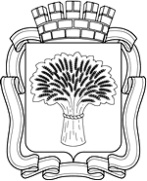 Российская ФедерацияАдминистрация города Канска
Красноярского краяПОСТАНОВЛЕНИЕРоссийская ФедерацияАдминистрация города Канска
Красноярского краяПОСТАНОВЛЕНИЕРоссийская ФедерацияАдминистрация города Канска
Красноярского краяПОСТАНОВЛЕНИЕРоссийская ФедерацияАдминистрация города Канска
Красноярского краяПОСТАНОВЛЕНИЕ24.11.2017 г.№1070Фамилия, имя, отчествоЗанимаемая должностьИванец Петр Николаевич-первый заместитель главы города по вопросам жизнеобеспечения, председатель комиссииТуровский Александр Романович-заместитель начальника полиции по охране общественного порядка МО МВД России «Канский», подполковник полиции, заместитель председателя комиссии(по согласованию)КнязеваНаталья Ивановна-заместитель главы города по социальной политике, заместитель председателя комиссииТевс Игорь Иванович-заместитель начальника Отдела участковых уполномоченных полиции и по делам несовершеннолетних МО МВД России «Канский», секретарь комиссии (по согласованию)Члены комиссии:ГребенюкСветлана Ивановна-директор КГБУ "ЦЗН города Канска" (по согласованию)Киселев Александр Викторович-начальник отдела ВККК по г. Канску и Канскому району (по согласованию)МашковскийВиктор Яковлевич -начальник Канского межмуниципального филиала по Канскому району ФКУ УИИ ГУФСИН России по Красноярскому краю (по согласованию)ПановАндрей Петрович-руководитель Управления образования администрации города КанскаПерсидская Ольга Михайловна-консультант главы города по связям с общественностьюПоляков Владимир Эдуардович-руководитель УСЗН администрации г. КанскаСапрунов Сергей Николаевич-директор Канского филиала КГБУ СО "Красноярский краевой центр социальной адаптации лиц, освобожденных из мест лишения свободы" (по согласованию)СвидерскаяИнна Геннадьевна-старший инспектор штаба по  взаимодействию со СМИ МО МВД России «Канский» (по согласованию)-специалист Управления строительства и жилищно-коммунального хозяйства администрации г. КанскаШумачков Василий Алексеевич-начальник Отдела по вопросам миграции МО МВД России «Канский» (по согласованию)